Contents of packThis pack includes:An overview Registration of interest formEligibility declaration formEstablishment Board of Trustees roleAn establishment board of trustees (EBOT) for a new school consists of five members, appointed by the Minister of Education, or five members elected by parents of students likely to be enrolled in the new school, to oversee and assist in the process of setting up the school. The principal or principal designate is also a member of the EBOT. Permanent school staff cannot be members of the EBOT.One of the primary tasks of the EBOT is to develop a vision for the school. The work of an EBOT is voluntary, as is the work of an elected board of trustees, although attendance fees and travel expenses may be paid. An EBOT remains in office until the Minister (or delegate) approves the transition to an elected school board. Usually an elected board of trustees should be in place within six months of the school opening.Ideally an EBOT will be made up of local people. As far as reasonably practicable, trustees should reflect:the ethnic and socio-economic diversity of the student body of the schoolthe fact that approximately half the population is male and half is femalethe character of the school and its community.They should have an interest in education (or knowledge and understanding of schools) and the time to devote to the project. The EBOT may co-opt up to four members to achieve a gender and ethnic balance, and add skills and expertise.The EBOT may be appointed two to three years prior to the opening of the new school, depending on the type of school. During the early weeks of its establishment, the full board is likely to need to meet weekly, not including any sub-committee meetings. It is expected meeting frequency will reduce once the principal has been appointed and construction has commenced.Establishment Board of Trustees for: Massey - Redhills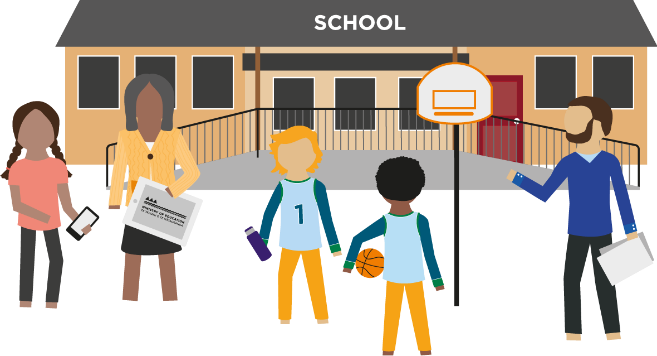 Information pack for applicants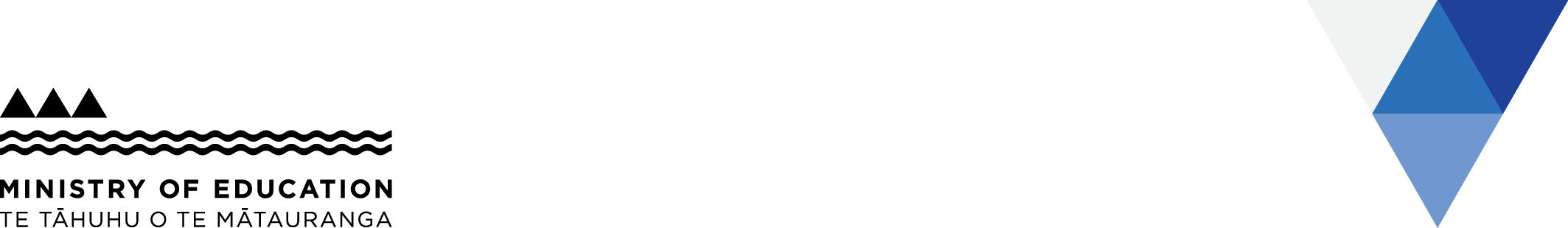 Registration of interest for the Establishment Board of Trustees of Massey  - RedhillsRegistration of interest for the Establishment Board of Trustees of Massey  - RedhillsPlease complete and send with your CV and eligibility declaration form by:email to Theresa.Webb@education.govt.nzThis application form is intended to be used electronically.To add rows or adjust layout, turn on the ‘view gridlines’ feature in the Table Layout tab.Please complete and send with your CV and eligibility declaration form by:email to Theresa.Webb@education.govt.nzThis application form is intended to be used electronically.To add rows or adjust layout, turn on the ‘view gridlines’ feature in the Table Layout tab.Candidate name AddressEmailPhoneDate of application1. Attributes1. Attributes1. Attributes1. AttributesThe Minister is looking to appoint a well-rounded Establishment Board (EBOT) that includes all the attributes below:Interested in education, forward thinking, embraces innovation, receptive to new ideasExcellent communicator, forms good relationshipsWillingness to challenge points of view, assimilate and analyse informationUnderstands project management, can work within timeframesHas the time to commit to the taskCommitment to the communityGood judgementUnderstands governance and management systems and structuresThe Minister is looking to appoint a well-rounded Establishment Board (EBOT) that includes all the attributes below:Interested in education, forward thinking, embraces innovation, receptive to new ideasExcellent communicator, forms good relationshipsWillingness to challenge points of view, assimilate and analyse informationUnderstands project management, can work within timeframesHas the time to commit to the taskCommitment to the communityGood judgementUnderstands governance and management systems and structuresThe Minister is looking to appoint a well-rounded Establishment Board (EBOT) that includes all the attributes below:Interested in education, forward thinking, embraces innovation, receptive to new ideasExcellent communicator, forms good relationshipsWillingness to challenge points of view, assimilate and analyse informationUnderstands project management, can work within timeframesHas the time to commit to the taskCommitment to the communityGood judgementUnderstands governance and management systems and structuresThe Minister is looking to appoint a well-rounded Establishment Board (EBOT) that includes all the attributes below:Interested in education, forward thinking, embraces innovation, receptive to new ideasExcellent communicator, forms good relationshipsWillingness to challenge points of view, assimilate and analyse informationUnderstands project management, can work within timeframesHas the time to commit to the taskCommitment to the communityGood judgementUnderstands governance and management systems and structuresPlease comment on your relevant skills and experience below – attach your CV separately.Please comment on your relevant skills and experience below – attach your CV separately.Please comment on your relevant skills and experience below – attach your CV separately.Please comment on your relevant skills and experience below – attach your CV separately.Please comment on your relevant skills and experience below – attach your CV separately.Please comment on your relevant skills and experience below – attach your CV separately.Please comment on your relevant skills and experience below – attach your CV separately.Please comment on your relevant skills and experience below – attach your CV separately.CV attached:CV attached:CV attached:CV attached: No    Yes2. Referees2. Referees2. Referees2. Referees2. Referees2. Referees2. Referees2. RefereesPlease provide the names and contact details of two people who can comment on your skills and experience.Please provide the names and contact details of two people who can comment on your skills and experience.Please provide the names and contact details of two people who can comment on your skills and experience.Please provide the names and contact details of two people who can comment on your skills and experience.Please provide the names and contact details of two people who can comment on your skills and experience.Please provide the names and contact details of two people who can comment on your skills and experience.Please provide the names and contact details of two people who can comment on your skills and experience.Please provide the names and contact details of two people who can comment on your skills and experience.iNameNamePhone numberPhone numberEmailEmailiiNameNamePhone numberPhone numberEmailEmailIn signing this, you declare that all the information contained in this form is true and correct.In signing this, you declare that all the information contained in this form is true and correct.In signing this, you declare that all the information contained in this form is true and correct.In signing this, you declare that all the information contained in this form is true and correct.In signing this, you declare that all the information contained in this form is true and correct.In signing this, you declare that all the information contained in this form is true and correct.In signing this, you declare that all the information contained in this form is true and correct.SignedSignedDateDateSupported by*Supported by*(*if relevant – supporting organisation/iwi/company)(*if relevant – supporting organisation/iwi/company)(*if relevant – supporting organisation/iwi/company)(*if relevant – supporting organisation/iwi/company)(*if relevant – supporting organisation/iwi/company)DateDateSupported by*Supported by*(*if relevant – supporting organisation/iwi/company)(*if relevant – supporting organisation/iwi/company)(*if relevant – supporting organisation/iwi/company)(*if relevant – supporting organisation/iwi/company)(*if relevant – supporting organisation/iwi/company)DateDateEligibility Declaration FormEBOT for Massey  - RedhillsEligibility Declaration FormEBOT for Massey  - RedhillsWhen completed, please include with your registration of interest form and CV and either: email to Theresa.Webb@education.govt.nzThis form is intended to be used electronically.To add rows or adjust layout, turn on the ‘view gridlines’ feature in the Table Layout tab.When completed, please include with your registration of interest form and CV and either: email to Theresa.Webb@education.govt.nzThis form is intended to be used electronically.To add rows or adjust layout, turn on the ‘view gridlines’ feature in the Table Layout tab.Candidate name I declare that I have read and understand the ineligibility criteria for school trustees, under Schedule 23, clause 9 of the Education and Training Act 2020 (ineligibility criteria are outlined below), and declare that I am eligible to become a trustee.  I declare that I have read and understand the ineligibility criteria for school trustees, under Schedule 23, clause 9 of the Education and Training Act 2020 (ineligibility criteria are outlined below), and declare that I am eligible to become a trustee.  SignatureSignature Persons ineligible to be School Trustees (schedule 23, clause 9 of the Education and Training Act 2020) Persons ineligible to be School Trustees (schedule 23, clause 9 of the Education and Training Act 2020) Persons ineligible to be School Trustees (schedule 23, clause 9 of the Education and Training Act 2020) Persons ineligible to be School Trustees (schedule 23, clause 9 of the Education and Training Act 2020)A person cannot be a trustee who is —an undischarged bankrupt; orprohibited from being a director or promoter of, or being concerned or taking part in the management of, an incorporated or unincorporated body under the Companies Act 1993, or the Financial Markets Conduct Act 2013, or the Takeovers Act 1993; orineligible to be a trustee under Schedule 23, clause 10(1) of the Education and Training Act 2020 (relating to financial interests); orsubject to a property order under the Protection of Personal and Property Rights Act 1988; ora person in respect of whom a personal order has been made under that Act that reflects adversely on the person’s—competence to manage his or her own affairs in relation to his or her property; orcapacity to make or to communicate decisions relating to any particular aspect or aspects of his or her personal care and welfare; ora person who has been convicted of an offence punishable by imprisonment for a term of 2 years or more, or who has been sentenced to imprisonment for any other offence, unless that person has obtained a pardon, served the sentence, or otherwise suffered the penalty imposed on the person; ornot a New Zealand citizen, and is—a person to whom section 15 (convicted or deported person) or 16 (ineligible for visa or entry) of the Immigration Act 2009 applies; ora person obliged by or under that Act or any other enactment to leave New Zealand immediately by or within a specified time (being a time that, when specified, was less than 12 months); ortreated for the purposes of that Act as being unlawfully in New ZealandA person cannot be a trustee who is —an undischarged bankrupt; orprohibited from being a director or promoter of, or being concerned or taking part in the management of, an incorporated or unincorporated body under the Companies Act 1993, or the Financial Markets Conduct Act 2013, or the Takeovers Act 1993; orineligible to be a trustee under Schedule 23, clause 10(1) of the Education and Training Act 2020 (relating to financial interests); orsubject to a property order under the Protection of Personal and Property Rights Act 1988; ora person in respect of whom a personal order has been made under that Act that reflects adversely on the person’s—competence to manage his or her own affairs in relation to his or her property; orcapacity to make or to communicate decisions relating to any particular aspect or aspects of his or her personal care and welfare; ora person who has been convicted of an offence punishable by imprisonment for a term of 2 years or more, or who has been sentenced to imprisonment for any other offence, unless that person has obtained a pardon, served the sentence, or otherwise suffered the penalty imposed on the person; ornot a New Zealand citizen, and is—a person to whom section 15 (convicted or deported person) or 16 (ineligible for visa or entry) of the Immigration Act 2009 applies; ora person obliged by or under that Act or any other enactment to leave New Zealand immediately by or within a specified time (being a time that, when specified, was less than 12 months); ortreated for the purposes of that Act as being unlawfully in New ZealandA person cannot be a trustee who is —an undischarged bankrupt; orprohibited from being a director or promoter of, or being concerned or taking part in the management of, an incorporated or unincorporated body under the Companies Act 1993, or the Financial Markets Conduct Act 2013, or the Takeovers Act 1993; orineligible to be a trustee under Schedule 23, clause 10(1) of the Education and Training Act 2020 (relating to financial interests); orsubject to a property order under the Protection of Personal and Property Rights Act 1988; ora person in respect of whom a personal order has been made under that Act that reflects adversely on the person’s—competence to manage his or her own affairs in relation to his or her property; orcapacity to make or to communicate decisions relating to any particular aspect or aspects of his or her personal care and welfare; ora person who has been convicted of an offence punishable by imprisonment for a term of 2 years or more, or who has been sentenced to imprisonment for any other offence, unless that person has obtained a pardon, served the sentence, or otherwise suffered the penalty imposed on the person; ornot a New Zealand citizen, and is—a person to whom section 15 (convicted or deported person) or 16 (ineligible for visa or entry) of the Immigration Act 2009 applies; ora person obliged by or under that Act or any other enactment to leave New Zealand immediately by or within a specified time (being a time that, when specified, was less than 12 months); ortreated for the purposes of that Act as being unlawfully in New ZealandA person cannot be a trustee who is —an undischarged bankrupt; orprohibited from being a director or promoter of, or being concerned or taking part in the management of, an incorporated or unincorporated body under the Companies Act 1993, or the Financial Markets Conduct Act 2013, or the Takeovers Act 1993; orineligible to be a trustee under Schedule 23, clause 10(1) of the Education and Training Act 2020 (relating to financial interests); orsubject to a property order under the Protection of Personal and Property Rights Act 1988; ora person in respect of whom a personal order has been made under that Act that reflects adversely on the person’s—competence to manage his or her own affairs in relation to his or her property; orcapacity to make or to communicate decisions relating to any particular aspect or aspects of his or her personal care and welfare; ora person who has been convicted of an offence punishable by imprisonment for a term of 2 years or more, or who has been sentenced to imprisonment for any other offence, unless that person has obtained a pardon, served the sentence, or otherwise suffered the penalty imposed on the person; ornot a New Zealand citizen, and is—a person to whom section 15 (convicted or deported person) or 16 (ineligible for visa or entry) of the Immigration Act 2009 applies; ora person obliged by or under that Act or any other enactment to leave New Zealand immediately by or within a specified time (being a time that, when specified, was less than 12 months); ortreated for the purposes of that Act as being unlawfully in New Zealand